                 КАРАР                                                                   РЕШЕНИЕО назначении и проведении  публичных слушаний по внесению изменений в Правила землепользования и застройки  сельского поселения Первомайский сельсовет Стерлитамакского  района Республики Башкортостан Руководствуясь Федеральным законом от 06.10.2003 № 131-ФЗ «Об общих принципах организации местного самоуправления в Российской Федерации», ст. 5.1, п. 13 ст. 31, ст. 33 Градостроительного кодекса Российской Федерации, Правилами землепользования и застройки территории сельского поселения Первомайский сельсовет, утвержденных решением Совета сельского поселения Первомайский сельсовет от 27.06.2018 г. № 131/1, приказом Министерства экономического развития РФ  от 01.09.2014 г. № 540 «Об утверждении классификатора видов разрешенного использования земельных участков»,  Уставом сельского поселения Первомайский сельсовет муниципального района Стерлитамакский район Республики Башкортостан, в целях соблюдения прав человека на благоприятные условия жизнедеятельности, прав и законных интересов правообладателей земельных участков и объектов капитального строительства, с целью привидения в соответствие с фактическим использованием земельных участков, учитывая заявление гр. Мулюкова М.М. от  30.04.2020 г., Совет сельского поселения Первомайский сельсовет РЕШИЛ:1. Назначить публичные слушания     по внесению изменений в Правила землепользования и застройки территории сельского поселения Первомайский сельсовет Стерлитамакского района Республики Башкортостан в части установления на земельном участке: территориальной зоны Ж-1 (жилая зона), (адресный ориентир: Республика Башкортостан, Стерлитамакский район, с/с Первомайский, с.Первомайское, ул.Некрасова, д.1 (кадастровый номер земельного участка: 02:44:010602:195).2. Публичные слушания по вопросу, указанному в пункте 1 настоящего решения провести 26.06.2020 г. в 10:00 (место проведения публичных слушаний: административное здание сельсовета: Стерлитамакский район, с.Первомайское, ул.Школьная, д.6).3. Организацию и проведение публичных слушаний по вышеуказанному проекту возложить на комиссию по проведению публичных слушаний по вопросам землепользования и застройки в следующем составе:  председатель комиссии:- Пермяков В.Г.- депутат Совета сельского поселения Первомайский сельсовет  по развитию предпринимательства, земельным вопросам, благоустройству и экологии;  члены комиссии:- Макаренко М.Г. – глава администрации  сельского поселения Первомайский сельсовет муниципального района  Стерлитамакский район Республики Башкортостан;- Тошева Р.Н. – депутат Совета сельского поселения;- .Галиева А.И. – начальник отдела архитектуры и градостроительства управления сельского хозяйства и развития территорий администрации МР Стерлитамакский район РБ (по согласованию) - Сергеева Р.А.- начальник МБУ «Архитектурно – планировочное бюро» (по согласованию);  Секретарь комиссии:-  Фаттахова З.К. – управляющий делами администрации.4. Комиссии по подготовке и проведению публичных слушаний в срок со дня опубликования настоящего решения до 26.06.2020 года обеспечить ознакомление заинтересованных лиц с содержанием документации по внесению изменений в Правила землепользования и застройки сельского поселения Первомайский сельсовет муниципального района Стерлитамакский район Республики Башкортостан в части установления на земельном участке:. территориальной зоны Ж-1 (жилая зона), (адресный ориентир: Республика Башкортостан, Стерлитамакский район, с/с Первомайский, с.Первомайское, ул.Некрасова, д.1 (кадастровый номер земельного участка: 02:44:010602:195).5. Предложения и замечания по вопросу публичных слушаний, указанному в пункте 1 настоящего решения принимаются комиссией по подготовке и проведению публичных слушаний в срок со дня опубликования настоящего решения по 24.06.2020 года по адресу: Республика Башкортостан, Стерлитамакский район,с.Первомайское,ул.Школьная, д.6 телефон 27-08-25, с 9-00 до 17-00 часов (кроме выходных и праздничных дней).6.    Настоящее решение в установленном порядке опубликовать в газете «Сельские Нивы» и разместить на официальном сайте сельского поселения Первомайский сельсовет муниципального района Стерлитамакский район Республики Башкортостанhttp://sp-pervomay.ru8. Решение  вступает в силу со дня его официального опубликования.Глава сельского поселенияПервомайский  сельсоветмуниципального района Стерлитамакский район                                                   М.Г.Макаренко26.05.2020 года№ 35С.Первомайское    Башkортостан РеспубликаһыСтəрлетамаk районы муниципаль районының Первомай ауыл советы                     ауыл биләмәһе Советы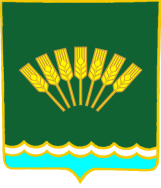 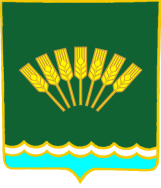 Совет сельского поселенияПервомайский сельсоветмуниципального районаСтерлитамакский район Республики Башкортостан